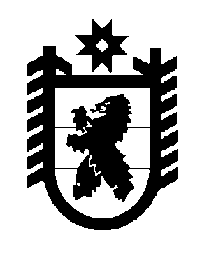 Российская Федерация Республика Карелия    ПРАВИТЕЛЬСТВО РЕСПУБЛИКИ КАРЕЛИЯРАСПОРЯЖЕНИЕот  29 августа 2016 года № 670р-Пг. Петрозаводск 	В соответствии с Законом Республики Карелия от 6 июня 2000 года  № 414-ЗРК «Об управлении и распоряжении государственным имуществом Республики Карелия», на основании предложения Управления Республики Карелия по обеспечению деятельности мировых судей:	1. Принять в государственную собственность Республики Карелия от акционерного общества «Карельский окатыш» по договору безвозмездной передачи имущество согласно приложению к настоящему распоряжению.	2. Управлению Республики Карелия по обеспечению деятельности мировых судей заключить договор безвозмездной передачи имущества, подписать акт приема-передачи, обеспечить государственную регистрацию права собственности Республики Карелия на передаваемое имущество.	3. Государственному комитету Республики Карелия по управлению государственным имуществом и организации закупок закрепить имущество, указанное в пункте 1 настоящего распоряжения, за Управлением Республики Карелия по обеспечению деятельности мировых судей.           Глава Республики Карелия                                                                  А.П. Худилайнен   Переченьимущества, принимаемого в государственную собственность Республики Карелия от акционерного общества «Карельский окатыш» по договору безвозмездной передачи_____________Приложение к распоряжению Правительства Республики Карелия от  29 августа 2016 года № 670р-П№ п/пНаименование имуществаАдрес местонахождения имуществаИндивидуализирующие характеристики имущества1.Здание секционного дома № 21г. Костомукша, пос. Звездный, д. 21одноэтажное, общая площадь 230,5 кв. м, кадастровый (условный) номер 10:04:0000000:11622.Земельный участокг. Костомукша, пос. Звездный, д. 21кадастровый номер 10:04:01 02 11:27